1.1 Textuur Zelfportret 1.1 Textuur Zelfportret InleidingZodra je aan anderen duidelijk wilt maken wie jij bent, krijg je te maken met communicatie. Dat betekent dat je op verschillende manieren uitlegt en dat degene aan wie je dat doet jou snapt. Je kunt op verschillende manieren communiceren: met tekst, met afbeelden, met geluiden en met gebaren.Als je gaat uitleggen wie jij bent kun je het over verschillende dingen van jezelf hebben: hoe je eruit zietwat je leuk vindtwat je niet leuk vindtwaar je vaak mee bezig benthoe jij het liefste met anderen omgaathoe jij het liefste wil dat anderen met jou omgaanDe bedoeling van deze opdracht is dat je aan anderen gaat uitleggen wie jij bent met tekst en met afbeelden. Je gaat een textuurzelfportret maken.De textuur van iets is hoe de oppervlakte aanvoelt: konijnenvacht voelt zacht en zand voelt korrelig. Konijnenvacht teken je met kleine streepjes die haartjes moeten voorstellen, zand teken je met kleine bolletjes die korrels moeten voorstellen. Zo kun je uitleggen hoe iets eruit ziet. Je gaat een zelfportret maken dat er heel anders uitziet dan jouw eigen hoofd in de werkelijkheid maar de materialen die je gebruikt moeten juist iets over jou vertellen.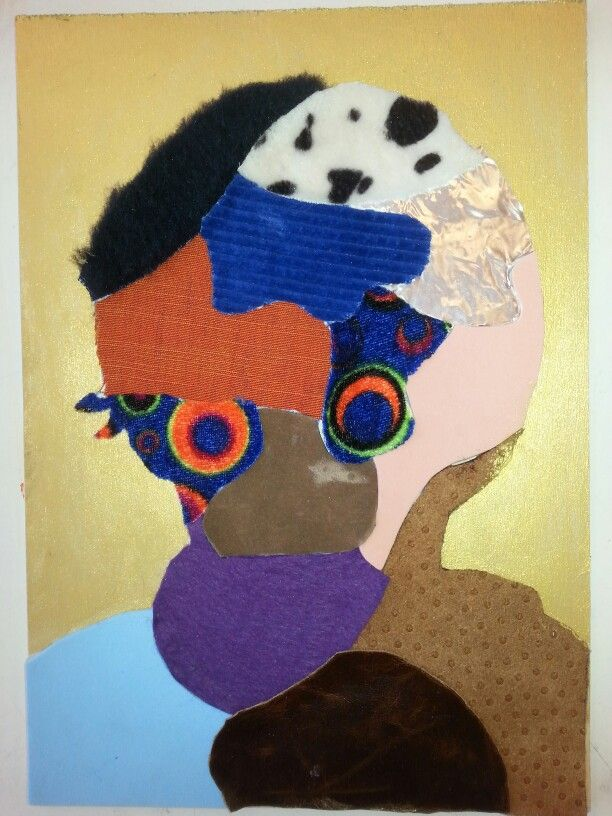 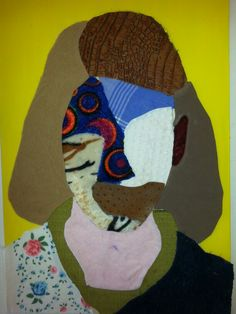 voorbeelden textuur in de vorm van een hoofdBenodigdhedenLaptop, tekenpapier A3, lapjes stof, zaagsel, macaroni e.d. lijm en lakTijdweek 1: TWK 1 (2 lesuren)WerkvormKlassikaal, individueel en daarna klassikaal besprekenDoel- Je weet hoe je kunt communiceren met textuur- Je weet wat texturen zijn- Je kunt communiceren met afbeelden- Je kunt communiceren met tekstOpdrachtenA. Je gaat jouw hoofd en schouders tekenen op een vel A3 papier. Alleen de omtrek. Dus de buitenste lijn van schouders, nek, kaak, oren en je hoofd.     van de voorkant of van de zijkant       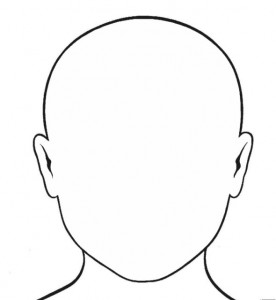 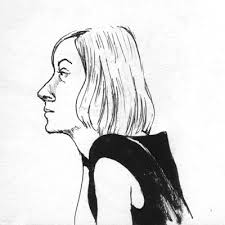 B. Het hoofd ga je vullen met woorden. 1. Ga naar website www.wordle.net2. Klik op create3. Type minimaal 25 woorden over jezelf in. Bijvoorbeeld over je uiterlijk, je     hobby’s, je favoriete eten, je favoriete kleding, je mooiste kleur, je     woonhuis en -plaats, je huisdieren. Geen namen.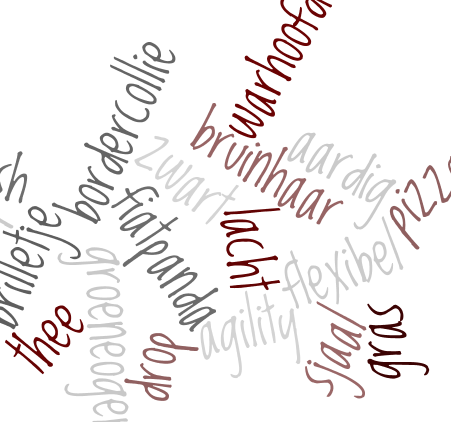                            voorbeeld van een wordle4. Maak een screenshot en print deze drie keer uit5. Knip de woorden uit en plak je hoofd vol met de woorden6. Je kunt ook de woorden in het hoofd schrijven, laat zo weinig mogelijk wit    over!C. De nek en schouders ga je vullen met een textuur.1. Kies een textuur die bij jou past. Bijvoorbeeld: Je houdt van macaroni:     neem een pak macaroni mee en plak de elleboogjes op je zelfportret. Je     houdt van thee: scheur een zakje thee open en plak dit op je werk2. Teken de nek en teken de schouders met kleding. Dit worden vakken die    je met een andere textuur, materiaal, gaat vullen3. Kies soorten textuur, materiaal, zoveel als het aantal vakken dat je hebt.4. Kies texturen die je op kunt plakken, lapjes stof kan ook en plak deze in    de vakken. Smeer eerst de vakken in met lijm en strooi of leg daarna het    vakje vol met de textuur die je kiest.D. de achtergrond (de plekken die nog leeg zijn om je hoofd en schouders heen) ga je vullen met een textuur die iets zegt over je woonplek1. kies uit zand (geel of bruin), gras, houtzaagsel, takjes, ?2. smeer de achtergrond in met lijm en verdeel het materiaal E. Presenteer het Textuur ZelfportretVraag tijdens je presentatie aan de klas aan welke textuur zij herkennen dat het zelfportret over jou gaat. Dan wordt beoordeeld of jouw gemaakte product voldoet aan de opdracht.Je wordt beoordeeld op:heeft elk deel van het zelfportret een eigen textuur (minimaal vier: hoofd, hals, schouders/kleding, achtergrond)laat elke textuur iets zien over joustaan er in het hoofd minstens 25 verschillende woorden over jou